Easter songsHello I dig my gardenI went to the animal fairChick, chick, chick, chick, chickenLittle Peter RabbitHot cross bunsThe big ship sailsThree bears rapTwinkle twinkle little starBaa Baa Black SheepPut your finger on your headOne potato, two potatoFive little speckled frogsLittle green frogGoodbye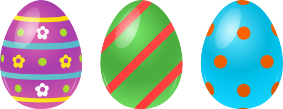 